FENTON HIGH SCHOOL
GIRLS VARSITY SOFTBALLFenton High School Varsity Softball falls to Linden High School 7-6Monday, May 20, 2019
4:00 PM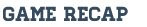 A walk-off left Fenton Tigers Varsity on the wrong end of a 7-6 defeat to Linden on Monday.

Sara Eisenbeis took the loss for Fenton Tigers Varsity. She surrendered six runs on 15 hits over seven and a third innings, striking out five.

Fenton Tigers Varsity saw the ball well today, racking up eight hits in the game. Hailee Prater, Jessica Dunkel, and Erin Carter each managed multiple hits for Fenton Tigers Varsity. Carter, Dunkel, and Prater each collected two hits to lead Fenton Tigers Varsity. Carter had the only home run for the Tigers.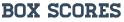 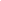 